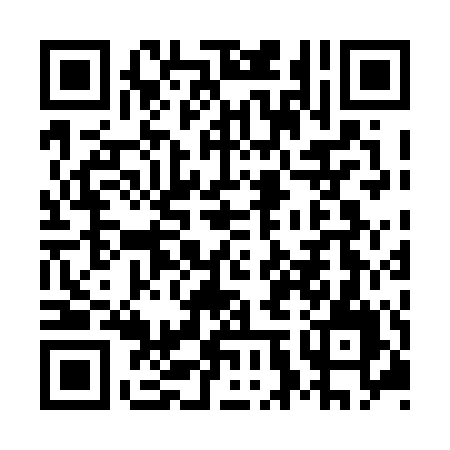 Ramadan times for Bell Ewart, Ontario, CanadaMon 11 Mar 2024 - Wed 10 Apr 2024High Latitude Method: Angle Based RulePrayer Calculation Method: Islamic Society of North AmericaAsar Calculation Method: HanafiPrayer times provided by https://www.salahtimes.comDateDayFajrSuhurSunriseDhuhrAsrIftarMaghribIsha11Mon6:176:177:371:285:327:207:208:3912Tue6:166:167:351:285:337:217:218:4113Wed6:146:147:331:275:347:237:238:4214Thu6:126:127:311:275:357:247:248:4315Fri6:106:107:291:275:367:257:258:4516Sat6:086:087:281:275:377:267:268:4617Sun6:066:067:261:265:387:287:288:4718Mon6:046:047:241:265:397:297:298:4919Tue6:026:027:221:265:407:307:308:5020Wed6:006:007:201:255:417:317:318:5221Thu5:585:587:181:255:417:337:338:5322Fri5:565:567:171:255:427:347:348:5423Sat5:545:547:151:255:437:357:358:5624Sun5:525:527:131:245:447:367:368:5725Mon5:505:507:111:245:457:377:378:5826Tue5:485:487:091:245:467:397:399:0027Wed5:465:467:071:235:477:407:409:0128Thu5:445:447:061:235:487:417:419:0329Fri5:425:427:041:235:497:427:429:0430Sat5:405:407:021:225:507:447:449:0531Sun5:385:387:001:225:517:457:459:071Mon5:365:366:581:225:517:467:469:082Tue5:345:346:561:225:527:477:479:103Wed5:325:326:551:215:537:497:499:114Thu5:305:306:531:215:547:507:509:135Fri5:285:286:511:215:557:517:519:146Sat5:265:266:491:205:567:527:529:167Sun5:245:246:481:205:567:537:539:178Mon5:225:226:461:205:577:557:559:199Tue5:205:206:441:205:587:567:569:2010Wed5:185:186:421:195:597:577:579:22